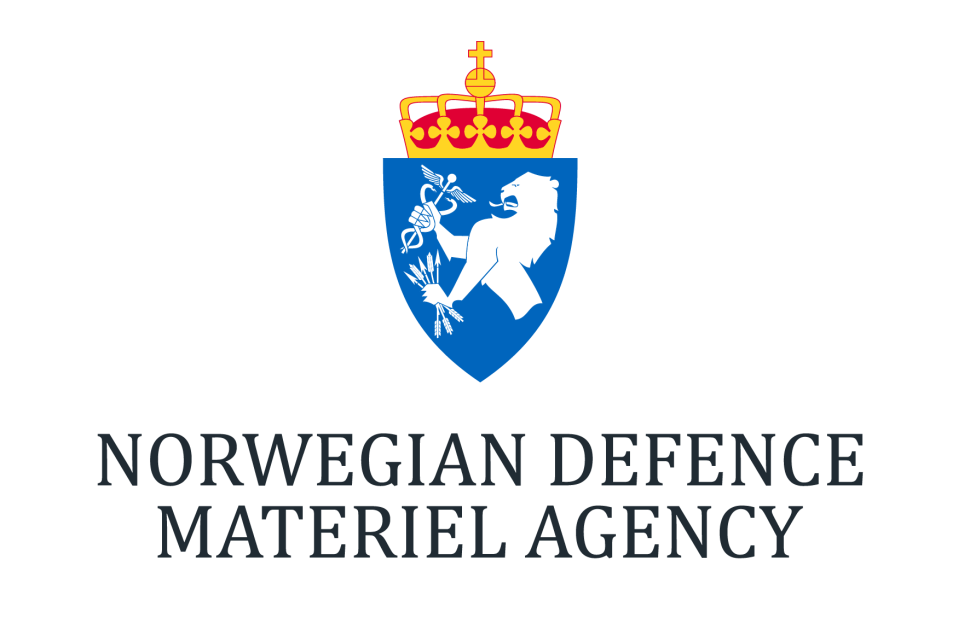 TECHNICAL REQUIREMENTS
MASK AND GOGGLESContents 1 Introduction	31.1 Scope	31.2 Areas of use	31.3 General expectation	32 Term and definitions	32.1 Supplier	32.2 System	32.3 Shall-requiremnets	32.4 Should-requirements	32.5 N/a	42.6 Documentation	42.6.1 Confirmation	42.6.2 Supplier’s description	42.6.3 Product data sheet	42.6.4 Product sample	42.6.4.1 Certificate	42.6.4.2 Test report	42.6.5 User evaluation	42.7 References to standards in the technical requirements	42.8 Laboratory testing	53 Technical requirements	63.1 Requirements breakdown	64 Drawings	145 Measurement tables	146 Packaging and labelling	14Introduction ScopeThis technical specification describes the below products Areas of useThe mask and goggles will primarily be used for protection against cold environment. To protect the eyes and face while operating snow scooters, other open vehicles and boats in harsh environments can be mentioned especially. The goggles are likely to also be used as general, all-weather driving goggles in all climatic conditions. The mask and goggle may be used separately or combined based on the operating circumstances. When the articles are used combined, they are expected to be compatible and provide protection as an integrated system. The products will be used by all branches of the Norwegian Armed Forces.General expectation The products shall fulfil the expectations according to the Scenario (see attachment B1) and this specification and shall satisfy the product requirements as described in chapter 1.2, as well as the accompanying technical requirements as listed in chapter 4. Term and definitionsSupplierThe supplier is the company that supplies goods or services to The Norwegian Armed Forces. SystemWhen referring to «system», this is to be understood as the goggle and mask combined. Shall-requiremnetsA SHALL-requirement describes the minimum product requirement that SHALL be fulfilled. SHALL requirements are not subject for evaluation, but will be graded fulfilled or not-fulfilled. Lack of fulfilling a SHALL-requirement may cause rejection of the product. Should-requirementsA SHOULD-requirement is a requirement that SHOULD be fulfilled for the product to be in compliance with the function and quality requirements. The fulfilment of should-requirements will be evaluated and scored according to the description in the Del 1 regler for anskaffelsen punkt 5.2.1.N/aMeans not applicable. No information/requirement is not given or isn’t relevant.DocumentationThe documentation requirement indicates how the supplier must document that the requirement is fulfilled. Each requirement will describe the need for documentation. Below follows definitions of the different types of documentation:ConfirmationA confirmation is a written statement from the supplier stating that the requirement has been met. May be presented as a checked box, if so is indicated in the specific requirement.Supplier’s descriptionA supplier’s description describes how the requirement is fulfilled. The description is clearly marked with the requirement number it describes. Product data sheet A product data sheet is a document that describes the product and lists specific product properties. The product data sheet shall verify fulfilment of requested properties. If any additional information is required for the product data sheet this will be specified in each requirement. Product sampleA product sample is a sample showing the minimum quality that The Norwegian Armed Forces can expect in the event of delivery. If deviations from this definition, eg. if other colours are accepted on product samples, this will be described.Certificate A certificate is a document issued by a notified body that confirms that the properties of the product are aligned with applicable requirement. Test report A test report is a report issued by an accredited test laboratory.  User evaluation When requirements list the verification as “user evaluation”, applicable Armed Forces unit(s) will perform a user test with an accompanying evaluation. Testing will be designed to verify or evaluate applicable requirements and will be coordinated by NDMA.References to standards in the technical requirements The specific standards, brands, recommendations and guidelines that are referenced in this document are internationally acknowledged testing methods and commonly used in accredited test laboratories. These can as a general rule, not be substituted with other test standards. If it is specifically stated in the requirement that this may be fulfilled by using equivalent standards, brands, recommendations and guidelines, the supplier has to thoroughly document that the alternative fully comply with all items related to the reference given in the requirement.     Laboratory testingIn cases where it is specified that laboratory tests will be performed, those will be performed by NDMA at an accredited laboratory. In the case of any discrepancies between the submitted documentation and such test reports, the results from the test reports will be applicable. NDMA will only initiate laboratory tests where this is stated in the column “Documentation requirements”. However, NDMA reserves the right to perform additional testing if required. Technical requirements This chapter describes the technical requirements for the products, and contains SHALL- and SHOULD-requirements as defined in chapter 2.The supplier must document that the specified requirements are fulfilled and the fulfilment must be documented according to the description in the column “Documentation requirements”. The supplier must include reference on where to find relevant documentation in the column “Documentation reference”Requirements breakdownThe requirements are presented in the following tables.Table 1 contains the specific requirements for the goggles.Table 2 contains the specific requiremenst for the mask.Table 3 contains the requirements for the system, i.e. the goggles and mask used together.The completed tables are to be enclosed with other documentation. Table 1: GogglesTable 2 MaskTable 3 SystemDrawings This technical specification contains no drawingsMeasurement tablesThis technical specification contains no tables of measurementPackaging and labellingRefer to attachment E1 Generelle bestemmelser for artikkelmerking, emballasjemerking, pakking og kvalitetskontrollNameGOGGLESCOMPLETE COVERING MASKnoType of requirementRequirementTest standard/VerificationDocumentation  requirementsdocumentation reference/Response from supplier1.01ShallBallistic protection
The goggle shall comply with EN 166:2001 – 7.2.2 or equivalent, hereunder providing protection from medium energy impact (B).Visual inspection of documentationProduct data sheet or confirmation from the contractor/supplier describing how the requirement is fulfilled1.02ShallBallistic protection in extremes of temperatures
The goggle shall comply with EN 166:2001 – 7.3.4 or equivalent, hereunder providing protection from medium energy impact (B).Visual inspection of documentationProduct data sheet or confirmation from the contractor/supplier describing how the requirement is fulfilled1.03ShallTechnical compatibility with other articles
The goggles shall not impair with the functionality of helmet mounted with night vision goggles (NVG) and weapon systems/sights (HK416 and MP7 rifles and aimpoint M4 and Micro sights), when used together with these systems. 
User evaluation: 
The goggles will be tested with the systems mentioned in the requirement Product sample1.04ShallLenses
The goggles shall be delivered with three lenses: clear, contrast and dark according to EN 172:1994 or equivalent.Visual inspection of documentationProduct data sheet or confirmation from the contractor/supplier describing how the requirement is fulfilled1.05ShallLenses
The goggle shall have mono lens, in all three lenses.Visual inspection of documentationProduct data sheet or confirmation from the contractor/supplier describing how the requirement is fulfilled1.06ShallCompatibility
The goggles shall be possible to use both with and without helmetVisual inspection of documentationProduct data sheet or confirmation from the contractor/supplier describing how the requirement is fulfilled1.07ShallInsulation
The goggles shall be design to avoid hard plastic or rubber in direct skin contact when worn.User evaluation: 
Goggles will be worn and inspectedProduct sample1.08aShallPrescription correction
It shall be possible to use Rx inserts or similar for prescription correction in the goggles. Such inserts shall be possible to order separately Visual inspection of documentation.Product data sheet or confirmation from the contractor/supplier describing how the requirement is fulfilled1.08bShallPrescription correctionSuch inserts as described in NO. 108a, shall be possible to order separatelyVisual inspection of documentation.Product data sheet or confirmation from the contractor/supplier describing how the requirement is fulfilled1.09ShallMarking
The goggles lenses and frame shall be marked with relevant technical information according to EN 166:2001 – 9 or equivalent.Visual inspectionProduct sample1.10ShallLenses
The lenses shall be interchangeable without the use of toolsVisual inspection of documentationProduct data sheet or confirmation from the contractor/supplier describing how the requirement is fulfilled1.11ShallColour
The goggles shall be delivered in a neutral black/dark colour.Visual inspection of documentationProduct data sheet or confirmation from the contractor/supplier describing how the requirement is fulfilled1.12ShallUV radiation
The goggles shall protect the eyes against UV-A and UV-B in accordance with EN170, grade 2/2C protection or equivalent. Visual inspection of documentationProduct data sheet or confirmation from the contractor/supplier describing how the requirement is fulfilled1.13ShallFit for military use
The goggles shall score 5 or more as complete average on all should-requirements to be deemed fit for military useFinal evaluationN/A1.14ShallCarrying case
The goggle shall be delivered in a suitable bag/cover to use to protect the goggles and extra lenses when stored and transported.Visual inspection of documentationA description from the contractor/supplier on how this requirement is fulfilled 1.15ShallProtective sleeve
The goggle shall have a soft protective cloth to protect the goggle when mounted on helmetVisual inspection of documentationA description from the contractor/supplier on how this requirement is fulfilled 1.16ShouldLenses
All the provided lenses should ensure clear image rendering, without causing image shift or lack of depth perceptionUser evaluation: 
Will test image shift and depth perception at various angles and distances.Product sample1.17ShouldAttachment to rail system
The goggles should be possible to attach to the Ops-core helmet rail system (ARC rail system)Visual inspection of documentationProduct data sheet or confirmation from the contractor/supplier describing how the requirement is fulfilled.  1.18ShouldPhysical compatibility with helmet
The goggles should be usable together Ops-core helmet without impairing fit or functionUser evaluation: 
Goggles will be worn together with helmet while evaluating fit and functionProduct sample1.19ShouldField of view
The goggles should be provide unobscured vision with adequate field of view for operational useUser evaluation.
Goggles providing the widest side vision will score highest, and remaining products scoring relative to this.Product sample1.20ShouldPrescription correction
With prescription correction solution (as described in ID 1.08) installed, the goggle should still comply with all requirementsUser evaluation: 
All requirement verifications/evaluations will be done with and without prescription correction solution installedProduct sample of prescription solution to be provided together with goggles product sample1.21ShallLenses
The lenses shall be scratch resistant in accordance with MIL-PRF-32432 – 3.6.4.3.1 or equivalent.Visual inspection of documentationA description from the contractor/supplier on how this requirement is fulfilled 1.22ShallLenses The lenses shall be double layered
Visual inspection of documentationProduct data sheet or confirmation from the contractor/supplier describing how the requirement is fulfillednoType of requirementRequirementTest standard/VerificationDocumentation  requirementsdocumentation reference/Response from supplier2.01ShallInsulation
The mask shall insulate against direct exposure to cold weather (down to -25° C)Visual inspection of documentationA description from the contractor/supplier on how this requirement is fulfilled 2.02ShallColour
The mask shall be delivered in a neutral black/dark colourVisual inspection of documentationA description from the contractor/supplier on how this requirement is fulfilled 2.03ShallFit for military use
The mask shall score 5 or more as complete average on all should-requirements to be deemed fit for military useFinal evaluationN/A2.04ShouldPhysical compatibility with other articles
The mask should be useable together with the Ops-core helmet and hearing protectionUser evaluation: 
The mask will be worn together with helmet and hearing protectionProduct sample2.05ShouldTechnical compatibility with other articles
The mask should not impair with the functionality of helmet mounted with night vision goggles (NVG) and weapon systems/sights (HK416 and MP7 rifles and aimpoint M4 and Micro sights), when used together with these systems.User evaluation: 
The mask will be tested with the systems mentioned in the requirement Product sample2.06ShouldTwo ways communication
The mask should not impair voice communication, neither direct, or via radio.User evaluation: 
The mask will be worn during typical tasks were communication is required. Product sample2.07ShouldInsulation
The mask should cover the complete face, neck and ears against direct exposure to cold weather. Area covered by goggles is not evaluatedUser evaluation: 
The mask will be test fitted on all personnel in test group.Product sample2.08ShouldColor
The mask should also be delivered in white color. Visual inspection of documentationA description from the contractor/supplier on how this requirement is fulfilled 2.09ShouldVentilation
The mask should provide sufficient ventilation to avoid moisture build up during use, especially around the mouth/noseUser evaluation: 
The user group will evaluate the products ability to avoid moisture build up during physical activity.Product sample2.10ShouldWearing
The mask should be user friendly to put on and take off User evaluation: 
The user group will be asked to grade the products on user friendliness.Product sample2.11ShouldTransport
The mask should be foldable and able to fit in front pocket for store and transportation without losing functionalityUser evaluation: 
The mask will be tested by all personnel in test group.Product samplenoType of requirementRequirementTest standard/VerificationDocumentation  requirementsdocumentation reference/Response from supplier3.01ShallInterface and coverage
The system shall provide complete coverage of the face, neck and ears when used together.
User evaluation: 
The system will be test fitted on all personnel in test group.Product sample3.02ShallTechnical compatibility with other articles
The system shall not impair with the functionality of helmet mounted with night vision goggles (NVG) and weapon systems/sights (HK416 and MP7 rifles and aimpoint M4 and Micro sights), when used together with these systems.User evaluation: 
The system will be tested with the articles mentioned in the requirement Product sample3.03ShouldPhysical compatibility with helmet
The system should be usable together Ops-core helmet without impairing fit or functionUser evaluation: 
System will be worn together with helmet while evaluating fit and functionProduct sample3.04ShouldInterface
The system should be easily put on and taken off together to provide complete coverageUser evaluation: 
System will be put on multiple times, by all personnel in test group. In dark and light conditions.Product sample3.05ShallFit for military use
The system shall score 5 or more as complete average on all should-requirements to be deemed fit for military useFinal evaluationN/A